 Российская Федерация                                   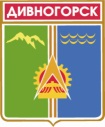 Администрация города ДивногорскаКрасноярского краяП О С Т А Н О В Л Е Н И Е 07.07.2016	                                    г. Дивногорск				         	№119п  О внесении изменений в постановление администрации города Дивногорска от 05.06.2014 № 132п «Об утверждении Порядка и условий предоставления субсидий субъектам малого и (или) среднего предпринимательства на возмещение части затрат на приобретение оборудования» (в ред. от 25.05.2015 №86п)В соответствии с постановлением Правительства Красноярского края от 30.09.2013 № 505-п «Об утверждении государственной программы Красноярского края «Развитие инвестиционной, инновационной деятельности, малого и среднего предпринимательства на территории края», постановлением администрации города Дивногорска от 11.10.2013 № 207п «Об утверждении муниципальной программы «Содействие развитию местного самоуправления», руководствуясь статьями 43, 53 Устава муниципального образования город Дивногорск,ПОСТАНОВЛЯЮ:В приложение к постановлению администрации города Дивногорска от 05.06.2014 № 132п «Об утверждении Порядка и условий предоставления субсидий субъектам малого и (или) среднего предпринимательства на возмещение части затрат на приобретение оборудования» (в ред. от 25.05.2015 №86п) внести следующие изменения:Пункт 1.2. раздела I «Общие положения» изложить в новой редакции:«1.2. Право на получение субсидии имеют субъекты малого и (или) среднего предпринимательства осуществляющие свою деятельность на территории муниципального образования город Дивногорск. Не имеющие задолженности по налоговым и иным обязательным платежам в бюджеты бюджетной системы Российской Федерации и внебюджетные фонды, а также задолженности по возврату средств бюджета города, предоставленных им на возвратной и платной основе, не находящиеся в состоянии реорганизации, ликвидации или банкротства.»Пункт 1.4. раздела I «Общие положения» дополнить абзацем:«- приобретающих оборудование за счёт полученных средств иностранной валюты, за исключением операций, осуществляемых в соответствии с валютным законодательством Российской Федерации при закупке (поставке) высокотехнологичного импортного оборудования, сырья и комплектующих изделий, а также связанных с достижением целей предоставления этих средств иных операций, определённых нормативными правовыми актами, муниципальными правовыми актами, регулирующими предоставление субсидий указанным юридическим лицам»В пункте 2.1. раздела II «Условия предоставления субсидии» абзац 2 изложить в новой редакции «Размер субсидии составляет 50 процентов от произведённых затрат (включая транспортные расходы на доставку и монтаж оборудования, но без учета НДС - для получателей субсидии, применяющих общую систему налогообложения).Размер субсидии на возмещение части затрат на приобретение оборудования составляет:- с численностью работающих от 1 до 15 человек (включительно) не должна превышать 500,00 тыс. рублей в течение одного финансового года;- с численностью работающих 16 и более человек не должна превышать 1,5 млн. рублей в течение одного финансового года.»В пункте 2.3. раздела II «Условия предоставления субсидии» абзац 2 изложить в новой редакции «- осуществляющим хозяйственную деятельность на территории муниципального образования город Дивногорск;»Пункт 3.1. раздела III «Порядок предоставления субсидий»  изложить в новой редакции: «3.1. Субъект малого или среднего предпринимательства, претендующий на получение субсидии, предоставляет в Отдел следующие документы:3.1.1. заявление на предоставление субсидии по форме согласно Приложению 1 к настоящему Порядку;3.1.2. выписку из Единого государственного реестра юридических лиц или выписку из Единого государственного реестра индивидуальных предпринимателей, полученную не ранее чем за шесть месяцев до дня подачи заявки на получение субсидии;3.1.3. справку Управления Федеральной налоговой службы России по Красноярскому краю о состоянии расчетов по налогам, сборам и взносам, полученную в срок не ранее 30 дней до даты подачи заявки;3.1.4. справку Пенсионного фонда Российской Федерации о состоянии расчетов по страховым взносам, пеням и штрафам, полученные в срок не ранее 30 дней до даты подачи заявки;3.1.5. справку Фонда социального страхования Российской Федерации о наличии задолженности по уплате страховых взносов в Фонд социального страхования Российской Федерации, полученные в срок не ранее 30 дней до даты подачи заявки;3.1.6. копии договоров на приобретение в собственность оборудования, доставку и монтаж (включая пусконаладочные работы) оборудования;3.1.7. копии платежных документов, подтверждающих оплату приобретенного оборудования, его доставки и монтажа (включая пусконаладочные работы): счета-фактуры (за исключением случаев, предусмотренных законодательством, когда счет-фактура может не составляться поставщиком (исполнителем, подрядчиком), счета, в случае безналичного расчета - платежные поручения, в случае наличного расчета - кассовые (или товарные) чеки и (или) квитанции к приходным кассовым ордерам;3.1.8. копии документов, подтверждающих получение товаров (работ, услуг): товарные (или товарно-транспортные) накладные, акты передачи-приемки выполненных работ (оказанных услуг), акты приемки;3.1.9. копии  паспорта  оборудования (за исключением идущих в комплекте с основным перерабатывающим оборудованием вспомогательного оборудования, инвентаря и комплектующих) и актов о приеме-передаче объектов основных средств и инвентарных карточек учета объекта основных средств;3.1.10. копия документа, подтверждающего приобретение оборудования у организации, являющейся производителем данного оборудования, либо у официального дилера указанной организации, либо в специализированном магазине, реализующем вышеуказанное оборудование;3.1.11. копии бухгалтерского баланса (форма N 1), отчета о прибылях и убытках (форма N 2) за предшествующий календарный год и последний отчетный период. Для заявителей, применявших в отчетном периоде специальные режимы налогообложения, и индивидуальных предпринимателей, применяющих общую систему налогообложения, - справка об имущественном и финансовом состоянии согласно приложению  2 к настоящему Порядку.Для вновь созданных организаций или вновь зарегистрированных индивидуальных предпринимателей и крестьянских (фермерских) хозяйств документы, предусмотренные пунктом 3.1.11 настоящего Порядка, предоставляются за период, прошедший со дня их государственной регистрации.Копии всех документов должны быть заверены заявителем, предоставляются вместе с подлинниками документов. После сверки подлинники документов возвращаются заявителю.Документы (их копии или сведения, содержащиеся в них), указанные в пунктах 3.1.2. – 3.1.5. настоящего Порядка, запрашиваются Отделом в государственных органах, предоставляющих государственные услуги, и органах, предоставляющих муниципальные услуги, иных государственных органов, органов местного самоуправления, организаций, в соответствии с нормативными правовыми актами Российской Федерации, нормативными правовыми актами субъектов Российской Федерации, муниципальными правовыми актами, если заявитель не представил указанные документы самостоятельно.»Пункт 4.1. раздела IV «Порядок возврата субсидии» изложить в новой редакции:«4.1. Ежегодно в течение трёх календарных лет, следующих за годом получения субсидии, до 5 мая года, направлять в отдел экономического развития администрации города Дивногорска следующие документы:4.1.1. Копии бухгалтерского баланса (форма № 1), отчета о финансовых результатах (форма № 2) за предшествующий календарный год и последний отчетный период (при общеустановленной системе налогообложения), 4.1.2. Налоговую декларацию за предшествующий календарный год (при специальных режимах налогообложения) (по инициативе получателя субсидии);4.1.3. Отчет о финансово-экономических показателях, составленный по форме согласно приложению  6 к Порядку;4.1.4. Сведения о среднесписочной численности работников за предшествующий календарный год (по инициативе получателя субсидии).»1.6. Приложение № 5 изложить в новой редакции, в соответствии с приложением № 1, к настоящему постановлению.2. Настоящее постановление подлежит опубликованию в средствах массовой информации и размещению на официальном сайте администрации города Дивногорска в информационно-телекоммуникационной сети «Интернет».3. Контроль за исполнением настоящего постановления возложить на Заместителя Главы города Косых О.Д.Глава  города                                                                                               Е.Е. ОльПриложение №1к постановлению администрации города от 07.07.2016 №119пПриложение № 5                                                                                                            к Порядку и условиям предоставления субсидии                                                                                                            субъектам малого и (или) среднего предпринимательства                                                                                                            на возмещение части затрат на приобретение оборудованияСОГЛАШЕНИЕо сотрудничестве между администрацией города Дивногорска  и____________________________________________«___»______________20___г                                                           г. ДивногорскАдминистрация города Дивногорска, в лице  Главы города  _________________________________, действующего на основании Устава города Дивногорска, с одной стороны (далее – Распорядитель бюджетных средств), и ____________________________________________________ в лице ______________________________________________________,  действующего на основании ___________,  с другой стороны (далее – Получатель субсидии), вместе именуемые «Стороны», заключили настоящее соглашение о нижеследующем:1. ПРЕДМЕТ СОГЛАШЕНИЯ1.1. Предметом настоящего Соглашения является предоставление Получателю субсидии на возмещение части затрат на приобретение  оборудования (далее - субсидия), в соответствии с Порядком предоставления субсидии субъектам малого и (или) среднего предпринимательства на возмещение части затрат на приобретение оборудования, утвержденным Постановлением Администрации  г. Дивногорска от ___.____.20__ № ____п (далее – Порядок).2. ПРАВА И ОБЯЗАННОСТИ СТОРОН2.1. Распорядитель бюджетных средств в пределах своих полномочий в соответствии с действующим законодательством, обязуется предоставить субсидию Получателю субсидии в размере ________(_________________________________________)рублей __ копеек.2.2. Получатель субсидии обязуется:2.2.1. Обеспечивать в соответствии с законодательством о налогах
и сборах дисциплину расчётов с бюджетами всех уровней бюджетной системы Российской Федерации, внебюджетными фондами. Не допускать образования задолженности  по налогам и сборам. Нести ответственность за достоверность представляемых документов в соответствии с действующим законодательством Российской Федерации.2.2.2. В течении трёх календарных лет с момента получения субсидии сохранить _____ рабочих мест на территории города Дивногорска.2.2.3. В течении трёх календарных лет с момента получения субсидии создать _____ рабочих мест с целью трудоустройства лиц на территории города Дивногорска.2.2.4. Поддерживать размер среднемесячной заработной платы работников не ниже минимального размера оплаты труда, установленного региональным соглашением  о минимальной заработной плате в Красноярском крае на отчетный период. При  отсутствии действующего регионального соглашения руководствоваться минимальным размером оплаты труда, установленным федеральным законодательством. Обеспечивать своевременную выплату заработной платы.2.2.5. Приобретенное оборудование не продавать в течение 2-х лет, с момента получения субсидии. 2.2.6. Ежегодно в течение трёх календарных лет, следующих за годом получения субсидии, до 5 мая года, следующего за отчетным, направлять в отдел экономического развития администрации города Дивногорска следующие документы:2.2.6.1. копии бухгалтерского баланса (форма № 1), отчета о финансовых результатах (форма № 2) за предшествующий календарный год и последний отчетный период (при общеустановленной системе налогообложения);2.2.6.2. налоговую декларацию за предшествующий календарный год (при специальных режимах налогообложения) (по инициативе получателя субсидии);2.2.6.3. отчет о финансово-экономических показателях, составленный по форме согласно приложению № 5 к Порядку;2.2.6.4. сведения о среднесписочной численности работников за предшествующий календарный год (по инициативе получателя субсидии).Под отчетным годом понимается год предоставления субсидии.2.3. Распорядитель бюджетных средств, в пределах своих полномочий в соответствии с действующим законодательством,  имеет право осуществлять контроль за соблюдением Получателем субсидии условий предоставления субсидии и настоящего соглашения.2.4. Получатель субсидии вправе осуществлять инвестиционные вложения  в содержание и ремонт  социальных  объектов, оказывать спонсорскую помощь при проведении культурно-массовых мероприятий в целях повышения привлекательности территории и улучшения условий проживания населения города Дивногорска.ОСНОВАНИЯ И ПОРЯДОК ВОЗВРАТА СУБСИДИИ3.1. Возврат субсидии в бюджет города осуществляется в случае:3.1.1. невыполнения Получателем субсидии обязательств, указанных в пункте 2.2.6. настоящего соглашения;3.1.2. обнаружения недостоверных сведений, представленных в целях получения субсидий;3.1.3. получения сведений о начале процедуры ликвидации или банкротства юридического лица – Получателя субсидии или индивидуального предпринимателя – Получателя субсидии в течение двух лет со дня получения субсидии;3.1.4. фактического неосуществления предпринимательской деятельности без ликвидации юридического лица – Получателя субсидии или без прекращения деятельности в качестве индивидуального предпринимателя;3.1.5. невыполнение (или выполнение менее 75%) Получателем субсидии обязательств по созданию новых рабочих мест для трудоустройства граждан и сохранению рабочих мест, в соответствии с п. 2.2.2. и п. 2.2.3. настоящего соглашения.3.2. В случае выявления Распорядителем бюджетных средств факта нарушения Получателем субсидии условий, установленных Порядком и данным соглашением, Получатель субсидии обязуется в течение 10 рабочих дней со дня получения решения о возврате субсидии вернуть сумму субсидии в полном объеме в местный бюджет.3.3. Возврат в текущем финансовом году Получателем субсидии  остатков субсидии, не использованной в отчетном финансовом году произвести в срок не позднее 1 марта года, следующего за отчетным.3.4. Возврат субсидии в бюджет города осуществляется в соответствии с Порядком.4. ЗАКЛЮЧИТЕЛЬНЫЕ ПОЛОЖЕНИЯ4.1. В период действия настоящего соглашения Стороны, по взаимному согласованию, могут вносить в него изменения и дополнения, оформляемые в виде дополнительных соглашений.4.2. Стороны обязуются в случаях, установленных законодательством, обеспечить соблюдение режима конфиденциальности в отношении информации, передаваемой в рамках данного соглашения.4.3. Соглашение вступает в силу с момента его подписания Сторонами и действует при условии  полного исполнения Сторонами своих обязательств по соглашению.4.4.	Все споры, возникающие в связи с реализацией настоящего Соглашения, разрешаются Сторонами путем переговоров.4.5. В случае не достижения соглашения спор подлежит разрешению в соответствии с действующим законодательством.4.6.  Настоящее Соглашение составлено и подписано в двух экземплярах, имеющих одинаковую юридическую силу, по одному экземпляру для каждой из Сторон.5. ЮРИДИЧЕСКИЕ АДРЕСА,  ПЕЧАТИ  И ПОДПИСИ СТОРОНАдминистрация города Дивногорска 663090 Красноярский край г. Дивногорск, ул. Комсомольская, д.2Глава города     _____________      Е.Е. Оль__________________________663090,  г. Дивногорск,ИНН                          КПП р/ск/с                                                   БИК Директор ______________________________ 